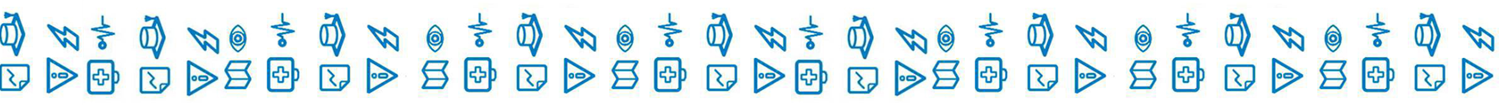 Информация о развитии рынка трудаЛенинградской области В августе 2021 года удалось обеспечить не только стабильность в развитии рынка труда Ленинградской области, но и снижение регистрируемой безработицы.                      К концу месяца наблюдалось: сокращение численности безработных граждан, зарегистрированных в службе занятости, уровня регистрируемой безработицы при росте спроса на рабочую силу.Гражданами, обратившимися в службу занятости населения в августе                2021 года, подано 6597 заявлений о предоставлении государственных услуг                     (в августе 2020 года 14411 заявлений)  (далее – госуслуга) (таблица 1).Обратились за госуслугой по: - содействию в поиске подходящей работы – 4258 человек (почти каждый второй, из числа граждан, подавших заявление о предоставлении госуслуг), на 3643 человека меньше, чем в августе 2020 года (7901 человек); - профессиональной ориентации – 971 человек.Безработными признаны 1376 человек (таблица 4), на 3212 человек меньше, чем в августе 2020 года (4588 человек), которым назначена социальная выплата              в виде пособия по безработице (таблица 5).В течение августа с регистрационного учета сняты по различным причинам              5581 человек (в августе 2020 года 5654 человека), из числа граждан, обратившихся             в целях поиска подходящей работы, в т.ч. 1623 безработных гражданина (в августе              2020 года 1947 человек). При содействии службы занятости населения в августе: - трудоустроено на все виды работ 2355 человек (таблица 6), из них: 496 человек (21,1%) безработные граждане, 1859 человек (78,9%) ищущие работу граждане, в том числе в период до признания их безработными, т.е. в течение нескольких дней.В январе-августе 2021 года служба занятости населения работала:- с 62746 гражданами подавшими заявление о предоставлении госуслуг                  на 39437 заявлений меньше, чем в январе-августе 2020 года), из них: каждый второй гражданин обратился за содействием в поиске подходящей работы – 33763 человека (в январе-августе 2020 года 52473 человека).При содействии службы занятости населения в январе-августе 2021 года:- трудоустроено на все виды работ 16152 человека (на 2906 человек больше, чем в январе-августе 2020 года);- эффективность трудоустройства граждан (отношение трудоустроенных граждан к ищущим работу гражданам обратившимся в службу занятости населения) – 47,8%. Из общего числа трудоустроенных: на общественные работы трудоустроены – 1026 человек, на временные работы: 7470 несовершеннолетних граждан в возрасте 14-18 лет в свободное от учебы время;- 8904 гражданина (55,1% от всех трудоустроенных) работа предоставлена                в период до присвоения статуса «безработный».В январе-августе 2021 года:- получили госуслугу по профориентации 21138 граждан;- приступили к профессиональному обучению 2403 человека, в том числе:1165 безработных граждан,508 работников предприятий в рамках опережающего профессионального обучения,72 женщины в период отпуска по уходу за ребенком в возрасте до трех лет,20 граждан пенсионного возраста,1 незанятый инвалид,22 гражданина, находящегося в местах лишения свободы,615 граждан в рамках федерального/регионального проекта «Старшее поколение» национального проекта «Демография»;- на досрочную пенсию направлено 27 безработных граждан;- пособие по безработице назначено 12408 безработным гражданам.Спрос на рабочую силуНа 1 сентября 2021 года текущий спрос на рабочую силу составил                      53797 единиц, что на 12003 единицы больше, чем в начале августа 2021 года               (41795 единиц).Вакансии распределились следующим образом: от 309 единиц                               (0,6% от текущего спроса на рабочую силу) в Лодейнопольском муниципальном районе до 29922 единицы (55,6%) в Кингисеппском муниципальном районе. В экономике региона сохранялась высокая потребность в рабочих кадрах. Для трудоустройства рабочих в начале сентября 2021 года предлагались 42605 вакансий (79%), для инженерно-технических работников и служащих – 11192 вакансии (21%).Наибольшую потребность в кадрах испытывала сфера «строительство» – 
31211 вакансий (58% от общего числа вакансий – 53797 единиц), далее по видам экономической деятельности: обрабатывающие производства – 6718 вакансий (12,5%);транспортировка и хранение – 2536 вакансий (4,7%);государственное управление и обеспечение военной безопасности; социальное обеспечение – 2049 вакансий (3,8%);торговля оптовая и розничная; ремонт автотранспортных средств 
и мотоциклов – 1816 вакансий (3,4%);деятельность в области здравоохранения и социальных услуг – 1757 вакансий (3,3%);образование – 1407 вакансий (2,6%);сельское, лесное хозяйство, охота, рыболовство и рыбоводство – 
1504 вакансии (2,8%);деятельность гостиниц и предприятий общественного питания – 931 вакансия (1,7%);деятельность административная и сопутствующие дополнительные услуги – 816 вакансий (1,5%); добыча полезных ископаемых – 514 вакансий (1,0%); водоснабжение; водоотведение, организация сбора и утилизации отходов, деятельность по ликвидации загрязнений – 495 вакансий (0,9%);обеспечение электрической энергией, газом и паром; кондиционирование воздуха – 478 вакансий (0,9%);деятельность по операциям с недвижимым имуществом – 474 вакансии (0,9%);деятельность профессиональная, научная и техническая – 455 вакансий (0,8%);деятельность в области культуры, спорта, организации досуга и развлечений – 212 вакансий (0,4%);предоставление прочих видов услуг – 195 вакансий (0,4%); деятельность в области информации и связи – 118 вакансий (0,2%);деятельность финансовая и страховая – 83 вакансии (0,1%) и т.д.Текущий спрос на рабочую силу по сравнению с началом августа увеличился             в следующих сферах:строительство – на 12209 единиц;транспортировка и хранение – на 264 единицы;деятельность гостиниц и предприятий общественного питания –                                 на 147 единиц;деятельность в области здравоохранения и социальных услуг – на 118 единиц;торговля оптовая и розничная; ремонт автотранспортных средств                                и мотоциклов – на 69 единиц;деятельность административная и сопутствующие дополнительные услуги – на 52 единицы;деятельность по операциям с недвижимым имуществом – на 8 единиц.Спрос на рабочую силу по сравнению с началом августа текущего года сократился в следующих сферах деятельности:деятельность в области культуры, спорта, организации досуга и развлечений – на 390 единиц;предоставление прочих видов услуг – на 192 единицы;образование – на 165 единиц;государственное управление и обеспечение военной безопасности; социальное обеспечение – на 58 единиц;деятельность в области информации и связи – на 51 единицу;деятельность профессиональная, научная и техническая – на 29 единиц;деятельность финансовая и страховая – на 6 единиц.По 20 наименованиям наиболее востребованных рабочих профессий заявлено 27366 вакансий (50,9% от текущего спроса на рабочую силу). Предложение рабочей силы по этой группе профессий в 14,4 раза меньше. По 20 наименованиям наиболее востребованных должностей инженерно-технических работников и служащих заявлено 7541 вакансия (14% от текущего спроса на рабочую силу). Предложение рабочей силы по этой группе профессий                        в 4,9 раз меньше.Сохранялся высокий спрос на неквалифицированных работников. 
          По 20 наименованиям наиболее востребованных профессий этой группы заявлено 6461 вакансия (12% от текущего спроса на рабочую силу). Предложение рабочей силы по этой группе профессий в 8,1 раза меньше.На 1 сентября 2021 года напряженность на рынке труда в среднем 
по Ленинградской области составила 0,2 незанятых граждан на одну вакансию (таблица 3). Численность безработных гражданВ августе 2021 года безработными признаны 1376 человек, что на 3212 человек меньше, чем в августе 2020 года.К началу сентября 2021 года (по отношению к началу августа 2021 года) число безработных граждан:сократилось в Волосовском, Волховском, Всеволожском, Выборгском, Гатчинском, Кингисеппском, Киришском, Ломоносовском, Лужском, Приозерском, Тосненском муниципальных районах и Сосновоборском городском округе;незначительно увеличилось в Бокситогорском, Кировском, Лодейнопольском, Подпорожском, Сланцевском, Тихвинском муниципальных районах. В моногородах численность безработных граждан: сократилась в г. Сясьстрой – до 51 человека (на 14 человек); увеличилась                 в г. Пикалево – до 70 человек (на 4 человека); не изменилось в  г. Сланцы –  до 160 человек (таблица 4.1).Состав безработных гражданВ общей численности безработных граждан, состоявших на учете в службе занятости населения, в начале сентября 2021 года (5697 человек):осуществлявших трудовую деятельность – 5365 человек (94,2%), из них:
по причинам прекращения трудовой деятельности:уволенные по собственному желанию – 3785 человек (70,5%);уволенные по соглашению сторон – 508 человек (9,5%);уволенные в связи с ликвидацией организации, либо прекращением деятельности индивидуальным предпринимателем – 486 человек (9,1%);уволенные с государственной службы – 60 человек (1,1%).Из 5697 безработных граждан:по возрасту:16-17 лет – 7 человек (0,1%);18-19 лет – 97 человек (1,7%);20-24 года – 340 человек (6%);25-29 лет – 453 человека (8%);30-49 лет – 3190 человек (56%);50 лет и старше – 1610 человек (28,3%);по образованию:высшее образование – 1947 человек (34,2%);среднее проф. образование – 2075 человек (36,4%);	среднее общее образование – 847 человек (14,9%);основное общее образование – 760 человек (13,3%);не имеющие основного общего образования – 68 человек (1,2%);по отдельным категориям граждан:родителей, имеющих несовершеннолетних детей, всего – 2283 человека (40,1%);инвалидов – 393 человека (6,9%);граждан предпенсионного возраста – 1053 человека (18,5%);граждан, стремящихся возобновить трудовую деятельность после длительного перерыва (более одного года), – 666 человек (11,7%);граждан, впервые ищущих работу (ранее не работавших), – 332 человека (5,8%).Уровень регистрируемой безработицыНа 1 сентября 2021 года уровень регистрируемой безработицы                                    в Ленинградской области имел значение 0,53% (таблица 4) (справочно: в начале января 2021 года – 2,89; в начале сентября 2020 года – 3,13%).При среднеобластном уровне регистрируемой безработицы в начале сентября           2021 года – 0,53%, по территориям этот показатель имел значение: от 0,29% 
в Гатчинском муниципальном районе до 0,97% в Сланцевском  муниципальном районе. В 9 муниципальных районах Ленинградской области уровень регистрируемой безработицы несколько выше среднеобластного значения.По сравнению с началом августа 2021 года уровень регистрируемой безработицы: 	сократился в Волосовском, Волховском, Всеволожском, Выборгском, Гатчинском, Кингисеппском, Киришском, Ломоносовском, Лужском, Приозерском, Тосненском муниципальных районах и Сосновоборском городском округе;не изменился в Сланцевском муниципальном районе;незначительно увеличился в Бокситогорском, Кировском, Лодейнопольском, Подпорожском, Тихвинском муниципальных районах.Социальное партнерство в сфере трудаНа 1 сентября 2021 года в Ленинградской области действовали                                 1051 уведомительно зарегистрированных коллективных договора, которыми охвачено 185,3 тыс. работающих граждан.Государственное управление охраной трудаВ августе 2021 года представители комитета приняли участие в работе комиссий по расследованию несчастных случаев в 3 организациях Ленинградской области, из них: со смертельным исходом – в одной организации, с тяжелым исходом – в двух организациях.В рамках ведомственного контроля над соблюдением трудового законодательства и иных нормативных правовых актов, содержащих нормы трудового права в подведомственных организациях, проведена плановая выездная проверка в Сосновоборгском филиале Государственного казенного учреждения «Центр занятости населения Ленинградской области».В рамках реализации подпрограммы «Улучшение условий и охраны труда                    в Ленинградской области» Государственной программы Ленинградской области «Содействие занятости населения Ленинградской области», утвержденной постановлением Правительства Ленинградской области от 07.12.2015 №466 комитетом проведены вебинары по охране труда в: Сосновоборгском городском округе (05.08.2021), Сланцевском муниципальном районе (13.08.2021)                               и Кингисеппском муниципальном районе (13.08.2021).Справочно:По данным Петростата, в среднем за май - июль 2021 года,                                     в Ленинградской области уровень безработицы (по методологии МОТ) – 3,8%, численность безработных – 37,8 тыс. человек.Средняя заработная плата по Ленинградской области в июне 2021 года              (по последним данным Петростата) – 52047 руб.Средний размер пособия по безработице в августе 2021 года 7429,37  руб.Величина прожиточного минимума для трудоспособного населения 
на 2021 год – 12231 руб. Размер минимальной заработной платы в Ленинградской области с 1 сентября 2021 года – 13315 руб.ЧИСЛЕННОСТЬ ГРАЖДАН, ОБРАТИВШИХСЯ ЗА ПРЕДОСТАВЛЕНИЕМ ГОСУДАРСТВЕННЫХ УСЛУГТаблица 1ИНФОРМАЦИЯ ПО МОНОГОРОДАМ ЛЕНИНГРАДСКОЙ ОБЛАСТИТаблица 4.1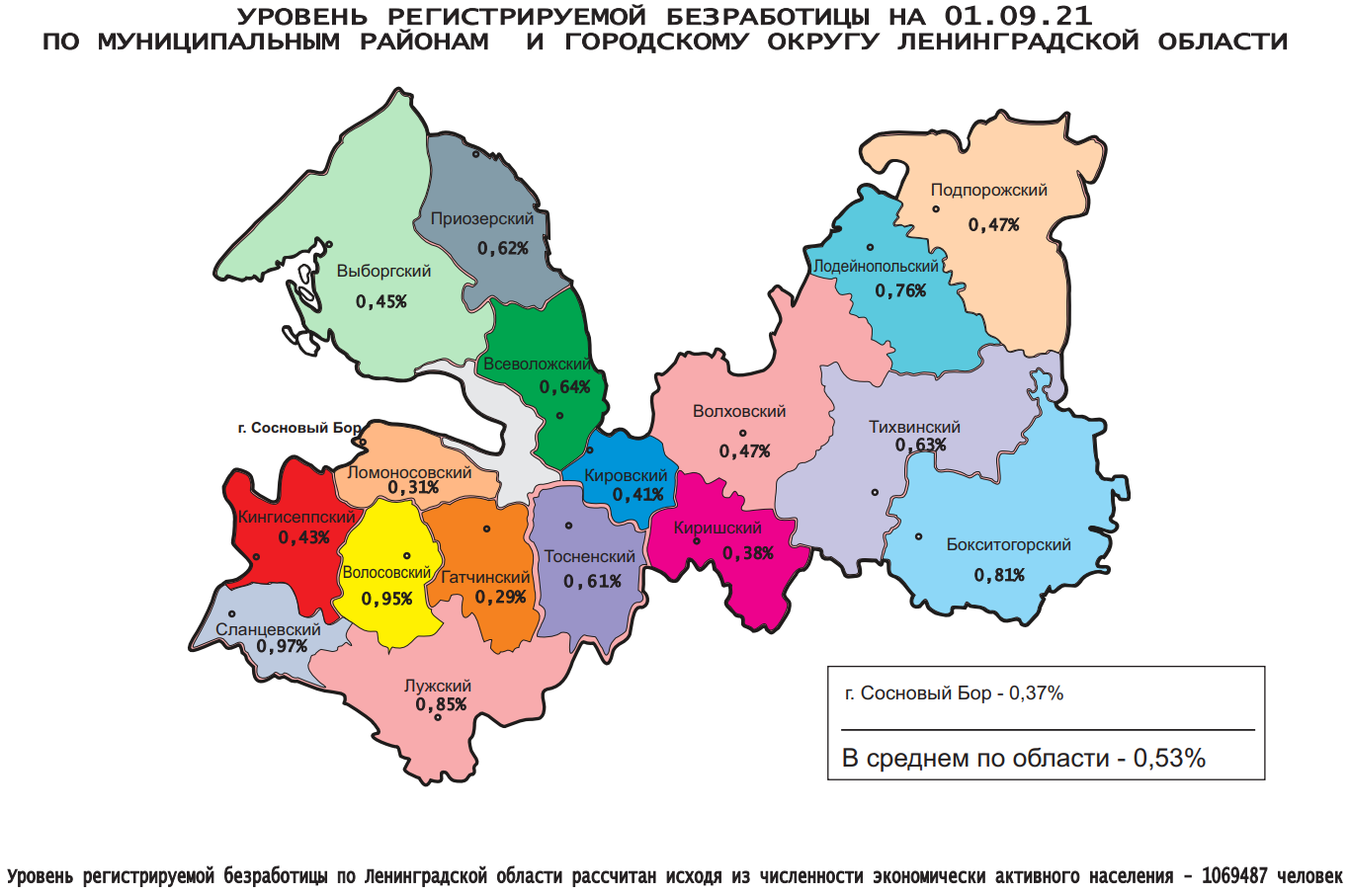 Комитет по труду и занятости населения Ленинградской области (www.job.lenobl.ru). Отдел анализа рынка труда, информации и программ занятостиСанкт-Петербург, Трамвайный пр., д.12, корп.2. Телефон: (812) 539-49-11, факс: (812) 539-47-40. Эл. почта: ktzn_lo@lenreg.ru.Общероссийская база вакансий «Работа в России»: https://trudvsem.ru; Роструд: www.rostrud.infoАДМИНИСТРАЦИЯ ЛЕНИНГРАДСКОЙ ОБЛАСТИ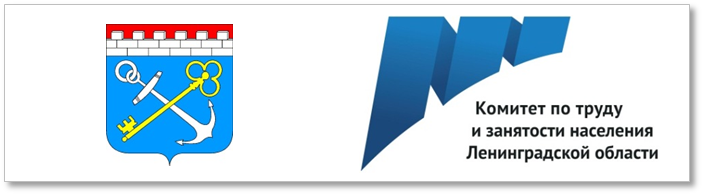 И Н Ф О Р М А Ц И Яо развитии рынка трудаЛенинградской областив августе 2021 года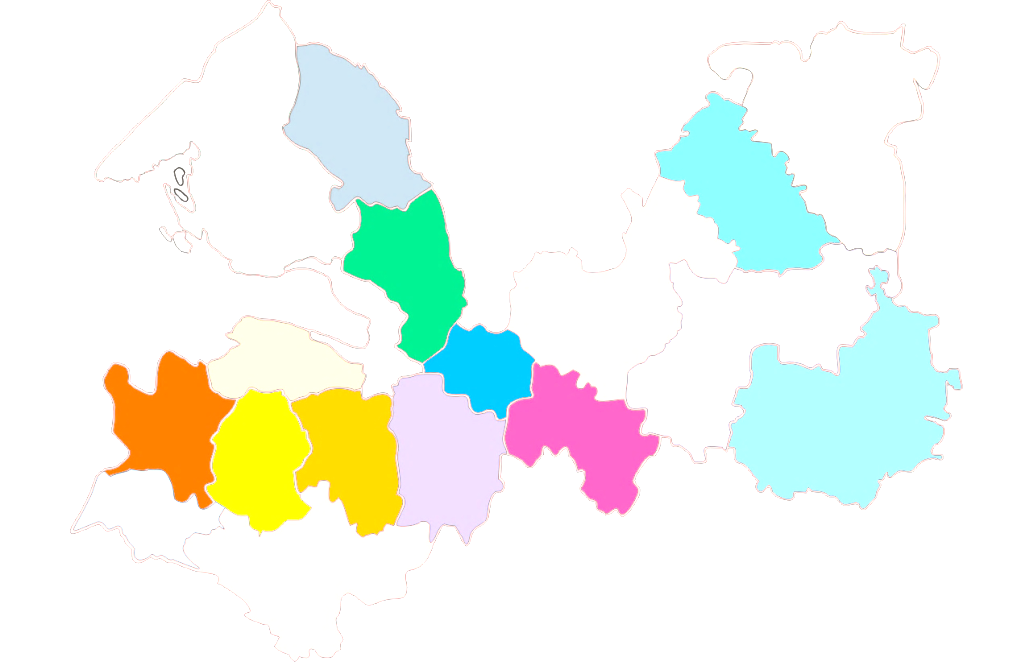 монтажник – 7897маляр, штукатур – 789тракторист – 201электрогазосварщик – 6645машинист – 721токарь – 152водитель – 1370электросварщик – 627электромонтажник – 891плотник – 1399повар – 541стропальщик – 97слесарь  – 2302электрик, электромонтер – 497станочник – 67швея – 1078каменщик – 450сварщик - 61оператор – 1110продавец – 471инженер – 1893кассир – 224менеджер – 124педагог (преподаватель, учитель) – 541бухгалтер – 173администратор –123врач – 580фельдшер – 187экономист – 95медицинская сестра – 408техник – 150механик – 78мастер – 1901полицейский (следователь) – 168технолог – 20военнослужащий – 323воспитатель – 163агент – 10охранник – 270инспектор – 110рабочие (включая подсобных рабочих, кухонных рабочих, дорожных рабочих, рабочих) – 3504рабочие (включая подсобных рабочих, кухонных рабочих, дорожных рабочих, рабочих) – 3504рабочие (включая подсобных рабочих, кухонных рабочих, дорожных рабочих, рабочих) – 3504уборщик – 880дворник – 197сторож (вахтер) – 38укладчик (упаковщик) – 458мойщик – 110овощевод – 41грузчик – 265горничная – 47сортировщик – 63стрелок – 268животновод – 59почтальон – 43кладовщик – 209санитар – 54монтер пути – 160обработчик – 47Ниже среднеобластного 
(менее 0,53%)Ниже среднеобластного 
(менее 0,53%)Ниже среднеобластного 
(менее 0,53%)Выше среднеобластного (более 0,53%)Выше среднеобластного (более 0,53%)Выше среднеобластного (более 0,53%)№п/пМуниципальныерайоны,городской округУровеньрег. безработицы, %№п/пМуниципальныерайоныУровеньрег. безработицы, %1.Гатчинский 0,291.Тосненский 0,612.Ломоносовский0,312.Приозерский 0,623.Сосновоборский г.о.   0,373.Тихвинский 0,634.Киришский0,384.Всеволожский0,645.Кировский 0,415.Лодейнопольский0,766.Кингисеппский 0,436.Бокситогорский0,817.Выборгский 0,457.Лужский 0,858.Волховский0,478.Волосовский 0,959.Подпорожский0,479.Сланцевский0,97№МуниципальныеИюльИюльИюльАвгустАвгустАвгустАвгустп/прайоны, городской округКоличествоОбратились за госуслугой по: Обратились за госуслугой по: КоличествоОбратились за госуслугой по:Обратились за госуслугой по:Обратились за госуслугой по:заявлений граждан о предоставлении госуслуг, (ед.)содействию в поиске подходящей работы, (чел.)профориентации, (чел.)заявлений граждан о предоставлении госуслуг, (ед.)содействию в поиске подходящей работы, (чел.)профориентации, (чел.)гр.4:   гр.1, %АВ12346791.Бокситогорский 2662641122117145,92.Волосовский 225165372181555196,93.Волховский 816426305733104670,24.Всеволожский 165011482201526112115992,55.Выборгский 11166411029176036882,26.Гатчинский 697628483993461957,27.Кингисеппский456348612541413855,78.Киришский 27114474500214125184,59.Кировский 453263753531748877,910.Лодейнопольский 2338488126545054,111.Ломоносовский188175720215531107,412.Лужский 3931871262141185354,513.Подпорожский 30715344252936382,114.Приозерский 49129508880517,915.Сланцевский 3232121111711201552,916.Cосновоборский г.о.50639677219979943,317.Тихвинский 190163271421171974,718.Тосненский 55938893212434157,419.«ЦОПП «Профстандарт»  -  -  -  -  -  -Итого по Лен.областиИтого по Лен.области9140608011376597425897172,2ЧИСЛЕННОСТЬ ГРАЖДАН, ОБРАТИВШИХСЯ ЗА СОДЕЙСТВИЕМ В ПОИСКЕ ПОДХОДЯЩЕЙ РАБОТЫ, 
ТЕКУЩИЙ СПРОС НА РАБОЧУЮ СИЛУЧИСЛЕННОСТЬ ГРАЖДАН, ОБРАТИВШИХСЯ ЗА СОДЕЙСТВИЕМ В ПОИСКЕ ПОДХОДЯЩЕЙ РАБОТЫ, 
ТЕКУЩИЙ СПРОС НА РАБОЧУЮ СИЛУЧИСЛЕННОСТЬ ГРАЖДАН, ОБРАТИВШИХСЯ ЗА СОДЕЙСТВИЕМ В ПОИСКЕ ПОДХОДЯЩЕЙ РАБОТЫ, 
ТЕКУЩИЙ СПРОС НА РАБОЧУЮ СИЛУЧИСЛЕННОСТЬ ГРАЖДАН, ОБРАТИВШИХСЯ ЗА СОДЕЙСТВИЕМ В ПОИСКЕ ПОДХОДЯЩЕЙ РАБОТЫ, 
ТЕКУЩИЙ СПРОС НА РАБОЧУЮ СИЛУЧИСЛЕННОСТЬ ГРАЖДАН, ОБРАТИВШИХСЯ ЗА СОДЕЙСТВИЕМ В ПОИСКЕ ПОДХОДЯЩЕЙ РАБОТЫ, 
ТЕКУЩИЙ СПРОС НА РАБОЧУЮ СИЛУЧИСЛЕННОСТЬ ГРАЖДАН, ОБРАТИВШИХСЯ ЗА СОДЕЙСТВИЕМ В ПОИСКЕ ПОДХОДЯЩЕЙ РАБОТЫ, 
ТЕКУЩИЙ СПРОС НА РАБОЧУЮ СИЛУЧИСЛЕННОСТЬ ГРАЖДАН, ОБРАТИВШИХСЯ ЗА СОДЕЙСТВИЕМ В ПОИСКЕ ПОДХОДЯЩЕЙ РАБОТЫ, 
ТЕКУЩИЙ СПРОС НА РАБОЧУЮ СИЛУЧИСЛЕННОСТЬ ГРАЖДАН, ОБРАТИВШИХСЯ ЗА СОДЕЙСТВИЕМ В ПОИСКЕ ПОДХОДЯЩЕЙ РАБОТЫ, 
ТЕКУЩИЙ СПРОС НА РАБОЧУЮ СИЛУЧИСЛЕННОСТЬ ГРАЖДАН, ОБРАТИВШИХСЯ ЗА СОДЕЙСТВИЕМ В ПОИСКЕ ПОДХОДЯЩЕЙ РАБОТЫ, 
ТЕКУЩИЙ СПРОС НА РАБОЧУЮ СИЛУЧИСЛЕННОСТЬ ГРАЖДАН, ОБРАТИВШИХСЯ ЗА СОДЕЙСТВИЕМ В ПОИСКЕ ПОДХОДЯЩЕЙ РАБОТЫ, 
ТЕКУЩИЙ СПРОС НА РАБОЧУЮ СИЛУЧИСЛЕННОСТЬ ГРАЖДАН, ОБРАТИВШИХСЯ ЗА СОДЕЙСТВИЕМ В ПОИСКЕ ПОДХОДЯЩЕЙ РАБОТЫ, 
ТЕКУЩИЙ СПРОС НА РАБОЧУЮ СИЛУЧИСЛЕННОСТЬ ГРАЖДАН, ОБРАТИВШИХСЯ ЗА СОДЕЙСТВИЕМ В ПОИСКЕ ПОДХОДЯЩЕЙ РАБОТЫ, 
ТЕКУЩИЙ СПРОС НА РАБОЧУЮ СИЛУЧИСЛЕННОСТЬ ГРАЖДАН, ОБРАТИВШИХСЯ ЗА СОДЕЙСТВИЕМ В ПОИСКЕ ПОДХОДЯЩЕЙ РАБОТЫ, 
ТЕКУЩИЙ СПРОС НА РАБОЧУЮ СИЛУЧИСЛЕННОСТЬ ГРАЖДАН, ОБРАТИВШИХСЯ ЗА СОДЕЙСТВИЕМ В ПОИСКЕ ПОДХОДЯЩЕЙ РАБОТЫ, 
ТЕКУЩИЙ СПРОС НА РАБОЧУЮ СИЛУЧИСЛЕННОСТЬ ГРАЖДАН, ОБРАТИВШИХСЯ ЗА СОДЕЙСТВИЕМ В ПОИСКЕ ПОДХОДЯЩЕЙ РАБОТЫ, 
ТЕКУЩИЙ СПРОС НА РАБОЧУЮ СИЛУЧИСЛЕННОСТЬ ГРАЖДАН, ОБРАТИВШИХСЯ ЗА СОДЕЙСТВИЕМ В ПОИСКЕ ПОДХОДЯЩЕЙ РАБОТЫ, 
ТЕКУЩИЙ СПРОС НА РАБОЧУЮ СИЛУЧИСЛЕННОСТЬ ГРАЖДАН, ОБРАТИВШИХСЯ ЗА СОДЕЙСТВИЕМ В ПОИСКЕ ПОДХОДЯЩЕЙ РАБОТЫ, 
ТЕКУЩИЙ СПРОС НА РАБОЧУЮ СИЛУЧИСЛЕННОСТЬ ГРАЖДАН, ОБРАТИВШИХСЯ ЗА СОДЕЙСТВИЕМ В ПОИСКЕ ПОДХОДЯЩЕЙ РАБОТЫ, 
ТЕКУЩИЙ СПРОС НА РАБОЧУЮ СИЛУЧИСЛЕННОСТЬ ГРАЖДАН, ОБРАТИВШИХСЯ ЗА СОДЕЙСТВИЕМ В ПОИСКЕ ПОДХОДЯЩЕЙ РАБОТЫ, 
ТЕКУЩИЙ СПРОС НА РАБОЧУЮ СИЛУЧИСЛЕННОСТЬ ГРАЖДАН, ОБРАТИВШИХСЯ ЗА СОДЕЙСТВИЕМ В ПОИСКЕ ПОДХОДЯЩЕЙ РАБОТЫ, 
ТЕКУЩИЙ СПРОС НА РАБОЧУЮ СИЛУЧИСЛЕННОСТЬ ГРАЖДАН, ОБРАТИВШИХСЯ ЗА СОДЕЙСТВИЕМ В ПОИСКЕ ПОДХОДЯЩЕЙ РАБОТЫ, 
ТЕКУЩИЙ СПРОС НА РАБОЧУЮ СИЛУЧИСЛЕННОСТЬ ГРАЖДАН, ОБРАТИВШИХСЯ ЗА СОДЕЙСТВИЕМ В ПОИСКЕ ПОДХОДЯЩЕЙ РАБОТЫ, 
ТЕКУЩИЙ СПРОС НА РАБОЧУЮ СИЛУЧИСЛЕННОСТЬ ГРАЖДАН, ОБРАТИВШИХСЯ ЗА СОДЕЙСТВИЕМ В ПОИСКЕ ПОДХОДЯЩЕЙ РАБОТЫ, 
ТЕКУЩИЙ СПРОС НА РАБОЧУЮ СИЛУЧИСЛЕННОСТЬ ГРАЖДАН, ОБРАТИВШИХСЯ ЗА СОДЕЙСТВИЕМ В ПОИСКЕ ПОДХОДЯЩЕЙ РАБОТЫ, 
ТЕКУЩИЙ СПРОС НА РАБОЧУЮ СИЛУЧИСЛЕННОСТЬ ГРАЖДАН, ОБРАТИВШИХСЯ ЗА СОДЕЙСТВИЕМ В ПОИСКЕ ПОДХОДЯЩЕЙ РАБОТЫ, 
ТЕКУЩИЙ СПРОС НА РАБОЧУЮ СИЛУЧИСЛЕННОСТЬ ГРАЖДАН, ОБРАТИВШИХСЯ ЗА СОДЕЙСТВИЕМ В ПОИСКЕ ПОДХОДЯЩЕЙ РАБОТЫ, 
ТЕКУЩИЙ СПРОС НА РАБОЧУЮ СИЛУЧИСЛЕННОСТЬ ГРАЖДАН, ОБРАТИВШИХСЯ ЗА СОДЕЙСТВИЕМ В ПОИСКЕ ПОДХОДЯЩЕЙ РАБОТЫ, 
ТЕКУЩИЙ СПРОС НА РАБОЧУЮ СИЛУЧИСЛЕННОСТЬ ГРАЖДАН, ОБРАТИВШИХСЯ ЗА СОДЕЙСТВИЕМ В ПОИСКЕ ПОДХОДЯЩЕЙ РАБОТЫ, 
ТЕКУЩИЙ СПРОС НА РАБОЧУЮ СИЛУЧИСЛЕННОСТЬ ГРАЖДАН, ОБРАТИВШИХСЯ ЗА СОДЕЙСТВИЕМ В ПОИСКЕ ПОДХОДЯЩЕЙ РАБОТЫ, 
ТЕКУЩИЙ СПРОС НА РАБОЧУЮ СИЛУЧИСЛЕННОСТЬ ГРАЖДАН, ОБРАТИВШИХСЯ ЗА СОДЕЙСТВИЕМ В ПОИСКЕ ПОДХОДЯЩЕЙ РАБОТЫ, 
ТЕКУЩИЙ СПРОС НА РАБОЧУЮ СИЛУТаблица 2Таблица 2Таблица 2Таблица 2Таблица 2Таблица 2Таблица 2Таблица 2Таблица 2№МуниципальныеЧисленность граждан, обратившихся за содействием в поиске подходящей работы:Численность граждан, обратившихся за содействием в поиске подходящей работы:Численность граждан, обратившихся за содействием в поиске подходящей работы:Численность граждан, обратившихся за содействием в поиске подходящей работы:Численность граждан, обратившихся за содействием в поиске подходящей работы:Численность граждан, обратившихся за содействием в поиске подходящей работы:Численность граждан, обратившихся за содействием в поиске подходящей работы:Численность граждан, обратившихся за содействием в поиске подходящей работы:Численность граждан, обратившихся за содействием в поиске подходящей работы:Численность граждан, обратившихся за содействием в поиске подходящей работы:Численность граждан, обратившихся за содействием в поиске подходящей работы:Численность граждан, обратившихся за содействием в поиске подходящей работы:Численность граждан, обратившихся за содействием в поиске подходящей работы:Численность граждан, обратившихся за содействием в поиске подходящей работы:Численность граждан, обратившихся за содействием в поиске подходящей работы:Численность граждан, обратившихся за содействием в поиске подходящей работы:Численность граждан, обратившихся за содействием в поиске подходящей работы:Численность граждан, обратившихся за содействием в поиске подходящей работы:Численность граждан, обратившихся за содействием в поиске подходящей работы:Текущий спрос на рабочуюТекущий спрос на рабочуюТекущий спрос на рабочуюТекущий спрос на рабочуюТекущий спрос на рабочуюТекущий спрос на рабочуюТекущий спрос на рабочуюТекущий спрос на рабочуюТекущий спрос на рабочуюп/прайоны, городской округ Поставлено на учет, (чел.)Поставлено на учет, (чел.)Поставлено на учет, (чел.)Поставлено на учет, (чел.)Поставлено на учет, (чел.)Поставлено на учет, (чел.)Поставлено на учет, (чел.)Поставлено на учет, (чел.)Поставлено на учет, (чел.)Состоит на учете, (чел.)Состоит на учете, (чел.)Состоит на учете, (чел.)Состоит на учете, (чел.)Состоит на учете, (чел.)Состоит на учете, (чел.)Состоит на учете, (чел.)Состоит на учете, (чел.)Состоит на учете, (чел.)Состоит на учете, (чел.)силу (вакансии), (ед.)силу (вакансии), (ед.)силу (вакансии), (ед.)силу (вакансии), (ед.)силу (вакансии), (ед.)силу (вакансии), (ед.)силу (вакансии), (ед.)силу (вакансии), (ед.)силу (вакансии), (ед.)июльиюльиюльавгуставгуставгустгр.2:гр.1,%гр.2:гр.1,%гр.2:гр.1,%01.08.202101.08.202101.08.202101.08.202101.09.202101.09.202101.09.202101.09.2021гр.5:гр.4,%гр.5:гр.4,%01.08.202101.08.202101.08.202101.09.202101.09.202101.09.2021гр.8:гр.7,%гр.8:гр.7,%гр.8:гр.7,%АB11122233344445555667778889991.Бокситогорский 26426426411711711744,344,344,332632632632628928928928988,788,746146146139639639685,985,92.Волосовский 16516516515515515593,993,993,937237237237230530530530582,082,0521521521592592592113,6113,63.Волховский 42642642631031031072,872,872,859759759759752952952952988,688,6152015201520185318531853121,9121,94.Всеволожский 11481148114811211121112197,697,697,62549254925492549224322432243224388,088,0566856685668568256825682100,2100,25.Выборгский 64164164160360360394,194,194,1836836836836909909909909108,7108,715321532153213751375137589,889,86.Гатчинский 62862862834634634655,155,155,1113611361136113677777777777768,468,422932293229322312231223197,397,37.Кингисеппский 34834834814114114140,540,540,535035035035024724724724770,670,6175061750617506299222992229922170,9170,98.Киришский 144144144214214214148,6148,6148,622722722722719319319319385,085,069869869859759759785,585,59.Кировский 26326326317417417466,266,266,249649649649645745745745792,192,1156015601560163316331633104,7104,710.Лодейнопольский 84848454545464,364,364,3182182182182194194194194106,6106,6308308308309309309100,3100,311.Ломоносовский17517517515515515588,688,688,6223223223223267267267267119,7119,717051705170516701670167097,997,912.Лужский 18718718711811811863,163,163,1417417417417420420420420100,7100,797697697687987987990,190,113.Подпорожский 15315315393939360,860,860,8132132132132135135135135102,3102,335135135132932932993,793,714.Приозерский 29529529580808027,127,127,137937937937928828828828876,076,010211021102194594594592,692,615.Сланцевский 21221221212012012056,656,656,635735735735730630630630685,785,754754754742242242277,177,116.Cосновоборский г.о.39639639697979724,524,524,537037037037019719719719753,253,216091609160914701470147091,491,417.Тихвинский 16316316311711711771,871,871,833233233233232232232232297,097,0148814881488153515351535103,2103,218.Тосненский 38838838824324324362,662,662,678178178178169569569569589,089,020162016201619571957195797,197,1Итого по Ленинградской областиИтого по Ленинградской области60806080608042584258425870,070,070,010062100621006210062877387738773877387,287,2417804178041780537975379753797128,8128,8КОЛИЧЕСТВО ПРЕДПРИЯТИЙ И ДВИЖЕНИЕ ЗАЯВЛЕННЫХ ИМИ ВАКАНСИЙ В МУНИЦИПАЛЬНЫХ РАЙОНАХ И ГОРОДСКОМ ОКРУГЕ  ЛЕНИНГРАДСКОЙ ОБЛАСТИ Таблица 3КОЛИЧЕСТВО ПРЕДПРИЯТИЙ И ДВИЖЕНИЕ ЗАЯВЛЕННЫХ ИМИ ВАКАНСИЙ В МУНИЦИПАЛЬНЫХ РАЙОНАХ И ГОРОДСКОМ ОКРУГЕ  ЛЕНИНГРАДСКОЙ ОБЛАСТИ Таблица 3КОЛИЧЕСТВО ПРЕДПРИЯТИЙ И ДВИЖЕНИЕ ЗАЯВЛЕННЫХ ИМИ ВАКАНСИЙ В МУНИЦИПАЛЬНЫХ РАЙОНАХ И ГОРОДСКОМ ОКРУГЕ  ЛЕНИНГРАДСКОЙ ОБЛАСТИ Таблица 3КОЛИЧЕСТВО ПРЕДПРИЯТИЙ И ДВИЖЕНИЕ ЗАЯВЛЕННЫХ ИМИ ВАКАНСИЙ В МУНИЦИПАЛЬНЫХ РАЙОНАХ И ГОРОДСКОМ ОКРУГЕ  ЛЕНИНГРАДСКОЙ ОБЛАСТИ Таблица 3КОЛИЧЕСТВО ПРЕДПРИЯТИЙ И ДВИЖЕНИЕ ЗАЯВЛЕННЫХ ИМИ ВАКАНСИЙ В МУНИЦИПАЛЬНЫХ РАЙОНАХ И ГОРОДСКОМ ОКРУГЕ  ЛЕНИНГРАДСКОЙ ОБЛАСТИ Таблица 3КОЛИЧЕСТВО ПРЕДПРИЯТИЙ И ДВИЖЕНИЕ ЗАЯВЛЕННЫХ ИМИ ВАКАНСИЙ В МУНИЦИПАЛЬНЫХ РАЙОНАХ И ГОРОДСКОМ ОКРУГЕ  ЛЕНИНГРАДСКОЙ ОБЛАСТИ Таблица 3КОЛИЧЕСТВО ПРЕДПРИЯТИЙ И ДВИЖЕНИЕ ЗАЯВЛЕННЫХ ИМИ ВАКАНСИЙ В МУНИЦИПАЛЬНЫХ РАЙОНАХ И ГОРОДСКОМ ОКРУГЕ  ЛЕНИНГРАДСКОЙ ОБЛАСТИ Таблица 3КОЛИЧЕСТВО ПРЕДПРИЯТИЙ И ДВИЖЕНИЕ ЗАЯВЛЕННЫХ ИМИ ВАКАНСИЙ В МУНИЦИПАЛЬНЫХ РАЙОНАХ И ГОРОДСКОМ ОКРУГЕ  ЛЕНИНГРАДСКОЙ ОБЛАСТИ Таблица 3КОЛИЧЕСТВО ПРЕДПРИЯТИЙ И ДВИЖЕНИЕ ЗАЯВЛЕННЫХ ИМИ ВАКАНСИЙ В МУНИЦИПАЛЬНЫХ РАЙОНАХ И ГОРОДСКОМ ОКРУГЕ  ЛЕНИНГРАДСКОЙ ОБЛАСТИ Таблица 3КОЛИЧЕСТВО ПРЕДПРИЯТИЙ И ДВИЖЕНИЕ ЗАЯВЛЕННЫХ ИМИ ВАКАНСИЙ В МУНИЦИПАЛЬНЫХ РАЙОНАХ И ГОРОДСКОМ ОКРУГЕ  ЛЕНИНГРАДСКОЙ ОБЛАСТИ Таблица 3КОЛИЧЕСТВО ПРЕДПРИЯТИЙ И ДВИЖЕНИЕ ЗАЯВЛЕННЫХ ИМИ ВАКАНСИЙ В МУНИЦИПАЛЬНЫХ РАЙОНАХ И ГОРОДСКОМ ОКРУГЕ  ЛЕНИНГРАДСКОЙ ОБЛАСТИ Таблица 3КОЛИЧЕСТВО ПРЕДПРИЯТИЙ И ДВИЖЕНИЕ ЗАЯВЛЕННЫХ ИМИ ВАКАНСИЙ В МУНИЦИПАЛЬНЫХ РАЙОНАХ И ГОРОДСКОМ ОКРУГЕ  ЛЕНИНГРАДСКОЙ ОБЛАСТИ Таблица 3КОЛИЧЕСТВО ПРЕДПРИЯТИЙ И ДВИЖЕНИЕ ЗАЯВЛЕННЫХ ИМИ ВАКАНСИЙ В МУНИЦИПАЛЬНЫХ РАЙОНАХ И ГОРОДСКОМ ОКРУГЕ  ЛЕНИНГРАДСКОЙ ОБЛАСТИ Таблица 3КОЛИЧЕСТВО ПРЕДПРИЯТИЙ И ДВИЖЕНИЕ ЗАЯВЛЕННЫХ ИМИ ВАКАНСИЙ В МУНИЦИПАЛЬНЫХ РАЙОНАХ И ГОРОДСКОМ ОКРУГЕ  ЛЕНИНГРАДСКОЙ ОБЛАСТИ Таблица 3КОЛИЧЕСТВО ПРЕДПРИЯТИЙ И ДВИЖЕНИЕ ЗАЯВЛЕННЫХ ИМИ ВАКАНСИЙ В МУНИЦИПАЛЬНЫХ РАЙОНАХ И ГОРОДСКОМ ОКРУГЕ  ЛЕНИНГРАДСКОЙ ОБЛАСТИ Таблица 3КОЛИЧЕСТВО ПРЕДПРИЯТИЙ И ДВИЖЕНИЕ ЗАЯВЛЕННЫХ ИМИ ВАКАНСИЙ В МУНИЦИПАЛЬНЫХ РАЙОНАХ И ГОРОДСКОМ ОКРУГЕ  ЛЕНИНГРАДСКОЙ ОБЛАСТИ Таблица 3КОЛИЧЕСТВО ПРЕДПРИЯТИЙ И ДВИЖЕНИЕ ЗАЯВЛЕННЫХ ИМИ ВАКАНСИЙ В МУНИЦИПАЛЬНЫХ РАЙОНАХ И ГОРОДСКОМ ОКРУГЕ  ЛЕНИНГРАДСКОЙ ОБЛАСТИ Таблица 3КОЛИЧЕСТВО ПРЕДПРИЯТИЙ И ДВИЖЕНИЕ ЗАЯВЛЕННЫХ ИМИ ВАКАНСИЙ В МУНИЦИПАЛЬНЫХ РАЙОНАХ И ГОРОДСКОМ ОКРУГЕ  ЛЕНИНГРАДСКОЙ ОБЛАСТИ Таблица 3КОЛИЧЕСТВО ПРЕДПРИЯТИЙ И ДВИЖЕНИЕ ЗАЯВЛЕННЫХ ИМИ ВАКАНСИЙ В МУНИЦИПАЛЬНЫХ РАЙОНАХ И ГОРОДСКОМ ОКРУГЕ  ЛЕНИНГРАДСКОЙ ОБЛАСТИ Таблица 3КОЛИЧЕСТВО ПРЕДПРИЯТИЙ И ДВИЖЕНИЕ ЗАЯВЛЕННЫХ ИМИ ВАКАНСИЙ В МУНИЦИПАЛЬНЫХ РАЙОНАХ И ГОРОДСКОМ ОКРУГЕ  ЛЕНИНГРАДСКОЙ ОБЛАСТИ Таблица 3КОЛИЧЕСТВО ПРЕДПРИЯТИЙ И ДВИЖЕНИЕ ЗАЯВЛЕННЫХ ИМИ ВАКАНСИЙ В МУНИЦИПАЛЬНЫХ РАЙОНАХ И ГОРОДСКОМ ОКРУГЕ  ЛЕНИНГРАДСКОЙ ОБЛАСТИ Таблица 3КОЛИЧЕСТВО ПРЕДПРИЯТИЙ И ДВИЖЕНИЕ ЗАЯВЛЕННЫХ ИМИ ВАКАНСИЙ В МУНИЦИПАЛЬНЫХ РАЙОНАХ И ГОРОДСКОМ ОКРУГЕ  ЛЕНИНГРАДСКОЙ ОБЛАСТИ Таблица 3КОЛИЧЕСТВО ПРЕДПРИЯТИЙ И ДВИЖЕНИЕ ЗАЯВЛЕННЫХ ИМИ ВАКАНСИЙ В МУНИЦИПАЛЬНЫХ РАЙОНАХ И ГОРОДСКОМ ОКРУГЕ  ЛЕНИНГРАДСКОЙ ОБЛАСТИ Таблица 3КОЛИЧЕСТВО ПРЕДПРИЯТИЙ И ДВИЖЕНИЕ ЗАЯВЛЕННЫХ ИМИ ВАКАНСИЙ В МУНИЦИПАЛЬНЫХ РАЙОНАХ И ГОРОДСКОМ ОКРУГЕ  ЛЕНИНГРАДСКОЙ ОБЛАСТИ Таблица 3КОЛИЧЕСТВО ПРЕДПРИЯТИЙ И ДВИЖЕНИЕ ЗАЯВЛЕННЫХ ИМИ ВАКАНСИЙ В МУНИЦИПАЛЬНЫХ РАЙОНАХ И ГОРОДСКОМ ОКРУГЕ  ЛЕНИНГРАДСКОЙ ОБЛАСТИ Таблица 3КОЛИЧЕСТВО ПРЕДПРИЯТИЙ И ДВИЖЕНИЕ ЗАЯВЛЕННЫХ ИМИ ВАКАНСИЙ В МУНИЦИПАЛЬНЫХ РАЙОНАХ И ГОРОДСКОМ ОКРУГЕ  ЛЕНИНГРАДСКОЙ ОБЛАСТИ Таблица 3КОЛИЧЕСТВО ПРЕДПРИЯТИЙ И ДВИЖЕНИЕ ЗАЯВЛЕННЫХ ИМИ ВАКАНСИЙ В МУНИЦИПАЛЬНЫХ РАЙОНАХ И ГОРОДСКОМ ОКРУГЕ  ЛЕНИНГРАДСКОЙ ОБЛАСТИ Таблица 3КОЛИЧЕСТВО ПРЕДПРИЯТИЙ И ДВИЖЕНИЕ ЗАЯВЛЕННЫХ ИМИ ВАКАНСИЙ В МУНИЦИПАЛЬНЫХ РАЙОНАХ И ГОРОДСКОМ ОКРУГЕ  ЛЕНИНГРАДСКОЙ ОБЛАСТИ Таблица 3КОЛИЧЕСТВО ПРЕДПРИЯТИЙ И ДВИЖЕНИЕ ЗАЯВЛЕННЫХ ИМИ ВАКАНСИЙ В МУНИЦИПАЛЬНЫХ РАЙОНАХ И ГОРОДСКОМ ОКРУГЕ  ЛЕНИНГРАДСКОЙ ОБЛАСТИ Таблица 3КОЛИЧЕСТВО ПРЕДПРИЯТИЙ И ДВИЖЕНИЕ ЗАЯВЛЕННЫХ ИМИ ВАКАНСИЙ В МУНИЦИПАЛЬНЫХ РАЙОНАХ И ГОРОДСКОМ ОКРУГЕ  ЛЕНИНГРАДСКОЙ ОБЛАСТИ Таблица 3КОЛИЧЕСТВО ПРЕДПРИЯТИЙ И ДВИЖЕНИЕ ЗАЯВЛЕННЫХ ИМИ ВАКАНСИЙ В МУНИЦИПАЛЬНЫХ РАЙОНАХ И ГОРОДСКОМ ОКРУГЕ  ЛЕНИНГРАДСКОЙ ОБЛАСТИ Таблица 3КОЛИЧЕСТВО ПРЕДПРИЯТИЙ И ДВИЖЕНИЕ ЗАЯВЛЕННЫХ ИМИ ВАКАНСИЙ В МУНИЦИПАЛЬНЫХ РАЙОНАХ И ГОРОДСКОМ ОКРУГЕ  ЛЕНИНГРАДСКОЙ ОБЛАСТИ Таблица 3№ п/пМуниципальныерайоны, городской округк-во работодателей,к-во работодателей,количество вакансий,ед.количество вакансий,ед.количество вакансий,ед.количество вакансий,ед.количество вакансий,ед.количество вакансий,ед.кол-во вакансий, срок жизни которыхкол-во вакансий, срок жизни которыхкол-во вакансий, срок жизни которыхкол-во вакансий, срок жизни которыхкол-во вакансий, ед.кол-во вакансий, ед.кол-во вакансий, ед.кол-во вакансий, ед.кол-вовакансий,кол-вовакансий,кол-воспец-тей,кол-воспец-тей,кол-воспец-тей,кол-вовакансий,кол-вовакансий,кол-вовакансий,кол-вовакансий,кол-вовакансий,кол-во незанятых гражданкол-во незанятых гражданкол-во незанятых гражданкол-во незанятых граждан№ п/пМуниципальныерайоны, городской округпредост. вак.,ед.предост. вак.,ед.на
 01.08.21на
 01.08.21на
 01.08.21на 01.09.21на 01.09.21на 01.09.21от 1 дня  до 3-х  м-цевот 1 дня  до 3-х  м-цевболее 3-х м-цевболее 3-х м-цевна раб. проф.на раб. проф.на раб. проф.на долж. служ.по которым указана зарплатапо которым указана зарплатапо кот. даны вакансиипо кот. даны вакансиипо кот. даны вакансиизаявлен.за августзаявлен.за августснятых за августпрошедших за августпрошедших за август чел.на 1 вакансию чел.на 1 вакансию чел.на 1 вакансию чел.на 1 вакансиюАВ1122233344556667889991010111212131313131.Бокситогорский 777746146146139639639631831878782392392391573963961241241241831832485235230,70,70,70,72.Волосовский 1101105215215215925925922412413513514134134131795925921471471471891891181 1191 1190,50,50,50,53.Волховский 1571571 5201 5201 5201 8531 8531 8531 1971 1976566561 3461 3461 3465071 8531 8532102102108708705372 0852 0850,30,30,30,34.Всеволожский 3673675 6685 6685 6685 6825 6825 6822 0512 0513 6313 6314 6934 6934 6939895 6825 6823533533537777777635 3015 3010,40,40,40,45.Выборгский 1791791 5321 5321 5321 3751 3751 3759679674084089409409404351 3751 3752342342346196197761 8111 8110,70,70,70,76.Гатчинский 2452452 2932 2932 2932 2312 2312 2318178171 4141 4141 8141 8141 8144172 2312 2312462462465115115712 2772 2770,30,30,30,37.Кингисеппский 20520517 50617 50617 50629 92229 92229 92216 07116 07113 85113 85124 83624 83624 8365 08629 92229 92231331331317 42217 4225 00622 60722 6070,00,00,00,08.Киришский 939369869869859759759751051087874044044041935975971401401404264265271 1591 1590,30,30,30,39.Кировский 1671671 5601 5601 5601 6331 6331 6336066061 0271 0271 2541 2541 2543791 6331 6332262262261961961231 3521 3520,30,30,30,310.Лодейнопольский 57573083083083093093091421421671672012012011083093091091091096464633983980,60,60,60,611.Ломоносовский 1011011 7201 7201 7201 6701 6701 6702202201 4501 4501 2281 2281 2284421 6701 6701781781784646961 6061 6060,20,20,20,212.Лужский 1471479769769768798798795295293503505685685683118798792052052053223224191 1401 1400,50,50,50,513.Подпорожский 626235135135132932932912012020920922822822810132932996969699991213803800,40,40,40,414.Приозерский 90901 0211 0211 0219459459454164165295296696696692769459451801801802852853611 0651 0650,30,30,30,315.Сланцевский 565654754754742242242236236260602832832831394224221121121123133134387277270,70,70,70,716.Cосновоборский г.о.1241241 6091 6091 6091 4701 4701 4702252251 2451 2458838838835871 4701 47020420420470702091 6671 6670,10,10,10,117.Тихвинский 1311311 4881 4881 4881 5351 5351 5358038037327321 1651 1651 1653701 5351 5351971971975465464991 5811 5810,20,20,20,218.Тосненский 2222222 0162 0162 0161 9571 9571 9571 1241 1248338331 4411 4411 4415161 9571 9572802802803473474061 8481 8480,40,40,40,4Итого по Ленинградской областиИтого по Ленинградской области259025904179541795417955379753797537972671926719270782707842605426054260511192537975379710871087108723285232851128148646486460,20,20,20,20,20,2БЕЗРАБОТНЫЕ, УРОВЕНЬ РЕГИСТРИРУЕМОЙ БЕЗРАБОТИЦЫБЕЗРАБОТНЫЕ, УРОВЕНЬ РЕГИСТРИРУЕМОЙ БЕЗРАБОТИЦЫБЕЗРАБОТНЫЕ, УРОВЕНЬ РЕГИСТРИРУЕМОЙ БЕЗРАБОТИЦЫБЕЗРАБОТНЫЕ, УРОВЕНЬ РЕГИСТРИРУЕМОЙ БЕЗРАБОТИЦЫБЕЗРАБОТНЫЕ, УРОВЕНЬ РЕГИСТРИРУЕМОЙ БЕЗРАБОТИЦЫБЕЗРАБОТНЫЕ, УРОВЕНЬ РЕГИСТРИРУЕМОЙ БЕЗРАБОТИЦЫБЕЗРАБОТНЫЕ, УРОВЕНЬ РЕГИСТРИРУЕМОЙ БЕЗРАБОТИЦЫБЕЗРАБОТНЫЕ, УРОВЕНЬ РЕГИСТРИРУЕМОЙ БЕЗРАБОТИЦЫБЕЗРАБОТНЫЕ, УРОВЕНЬ РЕГИСТРИРУЕМОЙ БЕЗРАБОТИЦЫБЕЗРАБОТНЫЕ, УРОВЕНЬ РЕГИСТРИРУЕМОЙ БЕЗРАБОТИЦЫБЕЗРАБОТНЫЕ, УРОВЕНЬ РЕГИСТРИРУЕМОЙ БЕЗРАБОТИЦЫБЕЗРАБОТНЫЕ, УРОВЕНЬ РЕГИСТРИРУЕМОЙ БЕЗРАБОТИЦЫТаблица 4Таблица 4Таблица 4Таблица 4Таблица 4Таблица 4Таблица 4Таблица 4Таблица 4Таблица 4Таблица 4Таблица 4№МуниципальныеБезработные:Безработные:Безработные:Безработные:Безработные:Безработные:Безработные:Уровень регистрируемой  безработицы, (%)Уровень регистрируемой  безработицы, (%)Уровень регистрируемой  безработицы, (%)п/п районы, городской округПоставлено на учет, (чел.)Поставлено на учет, (чел.)Поставлено на учет, (чел.)Поставлено на учет, (чел.)Состоит на учете, (чел.)Состоит на учете, (чел.)Состоит на учете, (чел.)июльавгустгр.2:гр1,%гр.2:гр1,%01.08.202101.09.2021гр.5:гр.4,%01.08.202101.09.2021гр.8-гр.7, п/пАB12334567891.Бокситогорский676597,0219219226103,20,790,810,032.Волосовский695782,626726724993,31,020,95-0,073.Волховский765977,628928927494,80,490,47-0,034.Всеволожский434435100,215331533150298,00,660,64-0,015.Выборгский1019897,049849848296,80,460,45-0,016.Гатчинский868295,346446442090,50,320,29-0,037.Кингисеппский604371,719519518996,90,450,43-0,018.Киришский524076,916316315595,10,400,38-0,029.Кировский5465120,4229229233101,70,400,410,0110.Лодейнопольский403280,0126126130103,20,740,760,0211.Ломоносовский513262,715115113589,40,340,31-0,0412.Лужский895764,033533531393,40,910,85-0,0613.Подпорожский252184,0797984106,30,440,470,0314.Приозерский514588,223923921389,10,700,62-0,0815.Сланцевский655178,5218218219100,50,960,970,0016.Cосновоборский г.о.392871,814914913892,60,400,37-0,0317.Тихвинский6061101,7246246253102,80,610,630,0218.Тосненский11410592,151151148294,30,650,61-0,04Итого по Ленинградской областиИтого по Ленинградской области1533137689,859115911569796,40,550,53-0,02№п/пМоногородаКоличество безработных граждан, чел.Количество безработных граждан, чел.Уровень регистрируемой безработицы, %Уровень регистрируемой безработицы, %Количество вакансий, ед.Количество вакансий, ед.Количество безработных на одну вакансию, чел.Количество безработных на одну вакансию, чел.01.08.202101.09.202101.08.202101.09.202101.08.202101.09.202101.08.202101.09.20211.г. Пикалево66700,620,662071970,30,42.г. Сланцы1601600,880,884452620,40,63.г. Сясьстрой65510,770,601712150,40,2СОЦИАЛЬНЫЕ ВЫПЛАТЫ В ВИДЕ ПОСОБИЯ ПО БЕЗРАБОТИЦЕСОЦИАЛЬНЫЕ ВЫПЛАТЫ В ВИДЕ ПОСОБИЯ ПО БЕЗРАБОТИЦЕСОЦИАЛЬНЫЕ ВЫПЛАТЫ В ВИДЕ ПОСОБИЯ ПО БЕЗРАБОТИЦЕСОЦИАЛЬНЫЕ ВЫПЛАТЫ В ВИДЕ ПОСОБИЯ ПО БЕЗРАБОТИЦЕСОЦИАЛЬНЫЕ ВЫПЛАТЫ В ВИДЕ ПОСОБИЯ ПО БЕЗРАБОТИЦЕСОЦИАЛЬНЫЕ ВЫПЛАТЫ В ВИДЕ ПОСОБИЯ ПО БЕЗРАБОТИЦЕСОЦИАЛЬНЫЕ ВЫПЛАТЫ В ВИДЕ ПОСОБИЯ ПО БЕЗРАБОТИЦЕСОЦИАЛЬНЫЕ ВЫПЛАТЫ В ВИДЕ ПОСОБИЯ ПО БЕЗРАБОТИЦЕСОЦИАЛЬНЫЕ ВЫПЛАТЫ В ВИДЕ ПОСОБИЯ ПО БЕЗРАБОТИЦЕСОЦИАЛЬНЫЕ ВЫПЛАТЫ В ВИДЕ ПОСОБИЯ ПО БЕЗРАБОТИЦЕТаблица 5Таблица 5Таблица 5№п/пМуниципальныерайоны, городской округНазначены социальные выплаты в виде пособия по безработице, чел.Назначены социальные выплаты в виде пособия по безработице, чел.Назначены социальные выплаты в виде пособия по безработице, чел.Получали социальные выплаты в виде пособия по безработице, чел.Получали социальные выплаты в виде пособия по безработице, чел.Получали социальные выплаты в виде пособия по безработице, чел.Получали социальные выплаты в виде пособия по безработице, чел.Получали социальные выплаты в виде пособия по безработице, чел.Получали социальные выплаты в виде пособия по безработице, чел.июльавгустгр.2:гр.1, %01.08.202101.09.202101.09.202101.09.2021гр.5:гр.4, %гр.5:гр.4, %АB1234555661.Бокситогорский 676597,0178189189189106,2106,22.Волосовский 695782,619917917917989,989,93.Волховский 765977,623121721721793,993,94.Всеволожский 434435100,2121011921192119298,598,55.Выборгский 1019897,042339739739793,993,96.Гатчинский 868295,332527627627684,984,97.Кингисеппский 604371,715814614614692,492,48.Киришский 524076,9139140140140100,7100,79.Кировский 5465120,4171177177177103,5103,510.Лодейнопольский 403280,0105116116116110,5110,511.Ломоносовский 513262,713211111111184,184,112.Лужский 895764,029926826826889,689,613.Подпорожский 252184,06867676798,598,514.Приозерский 514588,217916516516592,292,215.Сланцевский 655178,519418518518595,495,416.Cосновоборский г.о.392871,811310210210290,390,317.Тихвинский 6061101,720420020020098,098,018.Тосненский 11410592,140139239239297,897,8Итого по Ленинградской областиИтого по Ленинградской области1533137689,8472945194519451995,695,6ТРУДОУСТРОЙСТВО ИЩУЩИХ И БЕЗРАБОТНЫХ ГРАЖДАНТРУДОУСТРОЙСТВО ИЩУЩИХ И БЕЗРАБОТНЫХ ГРАЖДАНТРУДОУСТРОЙСТВО ИЩУЩИХ И БЕЗРАБОТНЫХ ГРАЖДАНТРУДОУСТРОЙСТВО ИЩУЩИХ И БЕЗРАБОТНЫХ ГРАЖДАНТРУДОУСТРОЙСТВО ИЩУЩИХ И БЕЗРАБОТНЫХ ГРАЖДАНТРУДОУСТРОЙСТВО ИЩУЩИХ И БЕЗРАБОТНЫХ ГРАЖДАНТРУДОУСТРОЙСТВО ИЩУЩИХ И БЕЗРАБОТНЫХ ГРАЖДАНТРУДОУСТРОЙСТВО ИЩУЩИХ И БЕЗРАБОТНЫХ ГРАЖДАНТРУДОУСТРОЙСТВО ИЩУЩИХ И БЕЗРАБОТНЫХ ГРАЖДАНТРУДОУСТРОЙСТВО ИЩУЩИХ И БЕЗРАБОТНЫХ ГРАЖДАНТРУДОУСТРОЙСТВО ИЩУЩИХ И БЕЗРАБОТНЫХ ГРАЖДАНТаблица 6Таблица 6Таблица 6Таблица 6Таблица 6Таблица 6Таблица 6Таблица 6Таблица 6Таблица 6Таблица 6№МуниципальныеМуниципальныеТрудоустроено:Трудоустроено:Трудоустроено:Трудоустроено:Трудоустроено:Трудоустроено:Трудоустроено:Трудоустроено:п/прайоны, городской округ районы, городской округ всего, чел.всего, чел.всего, чел.всего, чел.в т. ч. безработных, чел.в т. ч. безработных, чел.в т. ч. безработных, чел.в т. ч. безработных, чел.июльавгуставгустгр.2:гр.1,%июльиюльавгустгр.5:гр.4,%АBB122344561.1.Бокситогорский 1411411419063,8161818112,52.2.Волосовский 6868685276,5121515125,03.3.Волховский 28328328327095,430272790,04.4.Всеволожский 33833833828684,679108108136,75.5.Выборгский 39839839829874,9343434100,06.6.Гатчинский 28528528524987,4273939144,47.7.Кингисеппский 20420420417384,8252828112,08.8.Киришский 646464146228,122181881,89.9.Кировский 9191916470,330212170,010.10.Лодейнопольский 3131311445,2777100,011.11.Ломоносовский 16161649306,341313325,012.12.Лужский 8484843744,0183434188,913.13.Подпорожский 8989895764,0377233,314.14.Приозерский 1451451459968,3133434261,515.15.Сланцевский 12412412410987,9152525166,716.16.Cосновоборский г.о.165165165180109,141010250,017.17.Тихвинский 6868685479,430212170,018.18.Тосненский 979797128132,0283737132,1Итого по Ленинградской областиИтого по Ленинградской областиИтого по Ленинградской области269126912691235587,5397496496124,9